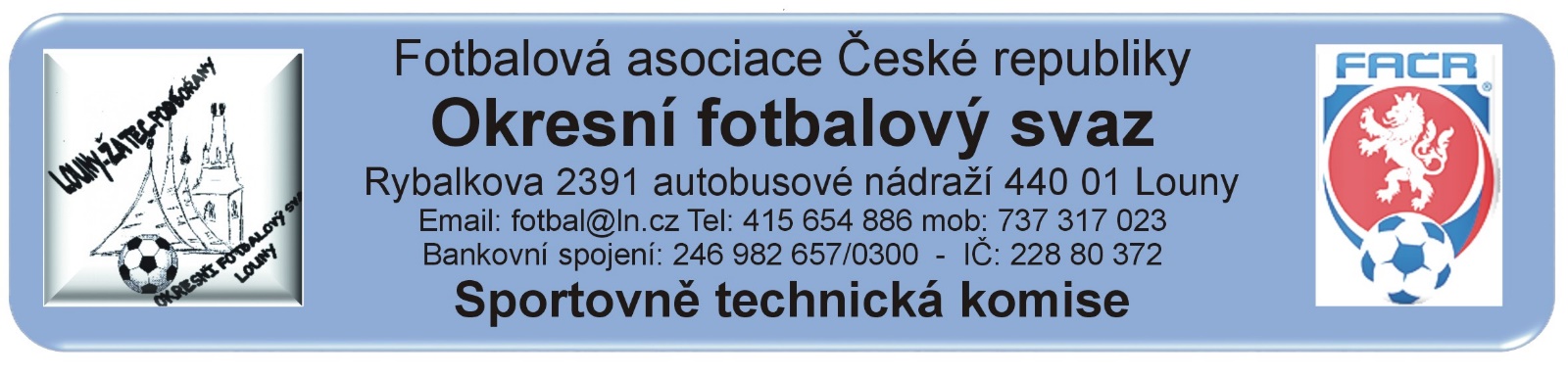 ZÁPIS č. 24 / 2016Datum konání:  17. května 2017Přítomni: Mička,   Rubeš, PavlasOmluveni: Vokurka,  – zprávu o vyhodnocení soutěže podal e-mailovou poštouHost:  Došlá pošta: ZD Ročov –  změna termínuFK Postoloprty – změna termínuSj Žatec – změna termínuSok. Lenešice – změna termínuTJ Kr. Dvůr – změna termínuSj Žatec – žádost o opravu výsledku H1A1101Sok. Lenešice – nesouhlas s nařízeným novým termínem utkání A1A2505Změny termínů, popř. výkopů:STK schválila bez poplatku změny utkání:2016424G1A1705 Havran Kryry – FK Postoloprty 23.5.2017 v 17:00 hod., 2016424H1A1101 Sj Žatec – Sok. Lenešice 16.5.2017 v 17:00 hod. v Lenešicích, 2016424E1A1803 ZD Ročov – Sok. Měcholupy 18.6.2017 v 10:00 hod.,  STK schválila změnu termínu za  poplatek 50.- Kč:2016424A1A2401 Kr. Dvůr – Vroutek B 3.6.2017 ve 14:00 hod., 2014424A3A2003 Lenešice B – Chlumčany B 3.6.2017 ve 13:30 hod.STK schválila změny termínů za  poplatek 100.- Kč :Poplatek za změnu termínu bude účtován tučně vytištěnému oddílu (žádajícímu).STK žádá oddíly aby zkontrolovaly zda uvedené změny jsou zaneseny v IS, v případě nesrovnalostí informujte sekretáře OFS.STK připomíná,  že žádosti o změny  termínů si provádí klub prostřednictvím  IS.  Schvalování výsledků utkání:Okresní přebor dospělých 2016424A1A – 21. kolo, 13. – 14. května 2017Vyjma utkání Vroutek B – Kozly všechna utkání sehrána, výsledky schváleny. Závady:  Z důvodu podmáčené hrací plochy bylo odloženo utkání Vroutek B - Kozly3. třída dospělých 2016424A2A – 21. kolo, 13. – 14. května 2017Všechna utkání sehrána, výsledky schváleny. Závady:  2105 Libčeves – Holedeč OPR vykonával příslušní družstva Sok. Holedeč. 4. třída dospělých 2016424A3A – 17. kolo, 13. – 14. května 2017Všechna utkání sehrána, výsledky schváleny. Závady:  Bez závad4. třída dospělých 2016424A3C –  13. – 14. května 2017Všechna utkání sehrána, výsledky schválenyZávady:  1602 Kryry B – Nepomyšl, OPR za Nepomyšl vykonával příslušník družstva.MF starších žáků 2016424E1A –  18. kolo,  13. – 14. května 2017Všechna utkání sehrána, výsledky schválenyZávady:  bez závadOP starší přípravky 2016424G1A – 17. kolo,  13. – 14. května 2017Vyjma utkání 1702 Kryry – Postoloprty všechna utkání sehrána, výsledky schválenyZávady:  1702 Kryry – Postoloprty z důvodu nemoci hráčů FK Postoloprty odloženo, 1502 Dobroměřice – Podbořany uvedená nesprávná doba hryOP mladší přípravky 2016424H1A  : 16. kolo,  6. – 7. května 2017Všechna utkání sehrána, výsledky schváleny, včetně předehrávaného utkání 1101 Sj Žatec - LenešiceZávady:  Chybně uvedený výsledek 1101 Sj Žatec – Lenešice  4:32 a v utkání není uveden hlavní pořadatel.Rozhodnutí STK:STK připomíná družstvům starší a mladší přípravky na důsledné dodržování nových Pravidel fotbalu malých norem, jsou uvedena v RMS, který  oddíly obdržely pro každé družstvo mládeže.Upozornění pro kluby,  vedoucí družstva a hlavní pořadatel se do ZoU uvádějí povinně, bez jejich uvedení nesmí být utkání zahájeno.  V případě porušení tohoto nařízení bude klub postižen pořádkovou pokutou.Chybně uvedený výsledek utkání H1A1101 Sj Žatec – Sok. Lenešice opraven editací na 32:4.STK schválila dohodu nesehraného utkání A1A2106 FK Vroutek – FK Kozly na ST 24.5.2017 od 18:00 hod.Na základě žádosti Sok. Lenešice se uskutečnila schůzka zástupců Sok. Lenešice a SK Černčice na které byl dohodnut, a STK schválen, nový termín utkání A1A2505 Sok. Lenešice – SK Černčice na NE 11.6.2017 od 12:30 hod.Pro soutěže G1A (starší přípravka) a H1A (mladší přípravka) budou uspořádány závěrečné turnaje. Mladší přípravka - neděle dne 11.6.2017 v areálu FK SEKO Louny, starší přípravka - sobota dne 10.6.2017 v areálu TJ Krásný Dvůr, začátky obou turnajů jsou v 9:00 hod.Předání  ostatním odborným komisím:Komise rozhodčích:Šerbek Václav – v utkání A2A2105 Libčeves – Holedeč vykonával OPR příslušník družstva Sok. HoledečStančík Radek – v utkání A3C1602 Kryry B – Nepomyšl vykonával OPR příslušník družstva TJ Nepomyšl Disciplinární komise:Z důvodu vyloučení hráčů byl předán A2A2006 Řízení o uložení pořádkové pokuty: STK podle § 32, odst. 1, procesního řádu FAČR, zahájila řízení o uložení pořádkové pokuty vůči níže uvedeným klubům. Podle § 33, odst. 1, procesního řádu FAČR, považuje STK skutková zjištění pro uložení pořádkové pokuty za dostatečná a ukládá klubům podle § 7, odst. 3, písm. d, SŘ FAČR, finanční pokutu. Evidence udělených ŽK v rámci utkání (RMS, příloha č. 6)4x ŽK – 100 Kč: Dospělí:  FK Chlumčany, Ban. Buškovice, Sok. Pátek5x ŽK – 200 Kč: Dospělí:  SK Černčice, FK Dobroměřice B6x ŽK – 300 Kč: Dospělí:  7x a více ŽK – 400 Kč: Dospělí:  Sok. Holedeč 200.- Kč – příslušník družstva Vojar Josef 62080296 vykonával v utkání Libčeves – Holedeč funkci OPRTJ Nepomyšl 200.- Kč – příslušník družstva Kříž Jan 83011938 vykonával v utkání Kryry B . Nepomyšl OPR.Poplatky za změny termínů:Sok. Lenešice		50.- KčKrásný Dvůr		50.- Kč	Pokuty a poplatky budou klubům zaneseny do sběrné faktury v IS.Poučení:Proti uvedeným rozhodnutím STK je možné podat odvolání do sedmi dnů k VV OFS, viz. Procesní řád Fotbalové asociace České republiky § 23. Odvolání musí ve lhůtě shora uvedené obsahovat náležitosti dle ust. § 25 ,st. 5  Procesního řádu. Odůvodnění rozhodnutí se vyhotovuje pouze za splnění podmínek uvedených v ust. § 26 odst. 2 Procesního řádu.                                                                                      Zapsal: Mička